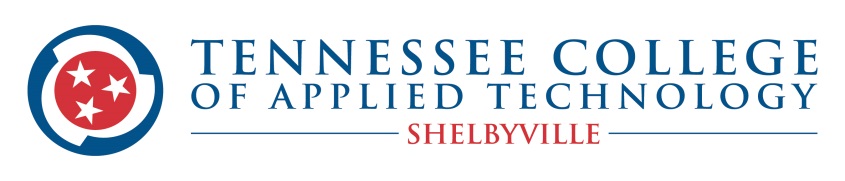 Computer Aided Design TechnologyEstimated Student ExpenseComputer Aided Design TechnologyEstimated Student ExpenseComputer Aided Design TechnologyEstimated Student ExpenseComputer Aided Design TechnologyEstimated Student ExpenseTotal Estimated Program ExpenseTotal Estimated Program ExpenseTotal Estimated Program ExpenseTotal Estimated Program ExpenseTuition, Technology Access Fees and Student Activity Fees ($1281 x 4 trimesters)Tuition, Technology Access Fees and Student Activity Fees ($1281 x 4 trimesters)Tuition, Technology Access Fees and Student Activity Fees ($1281 x 4 trimesters)$5124.00Estimated Book Expense (first two trimesters – all areas)Estimated Book Expense (first two trimesters – all areas)Estimated Book Expense (first two trimesters – all areas)$902.00Estimated Additional Book Expense for Mechanical Drafter DiplomaEstimated Additional Book Expense for Mechanical Drafter DiplomaEstimated Additional Book Expense for Mechanical Drafter Diploma$281.50Estimated Additional Book Expense for Residential Architectural Drafter DiplomaEstimated Additional Book Expense for Residential Architectural Drafter DiplomaEstimated Additional Book Expense for Residential Architectural Drafter Diploma$344.00Estimated Additional Book Expense for Civil Drafter DiplomaEstimated Additional Book Expense for Civil Drafter DiplomaEstimated Additional Book Expense for Civil Drafter Diploma$458.75First Trimester ExpenseFirst Trimester ExpenseFirst Trimester ExpenseFirst Trimester ExpenseTuition, Technology Access Fee and Student Activity FeeTuition, Technology Access Fee and Student Activity FeeTuition, Technology Access Fee and Student Activity Fee$1281.00Books and Supplies (required for all diploma levels)ISBNISBNEstimated CostEngineering Drawing & Design, 6th edition with Mind Tap97813371938879781337193887$282.00Mathematics for Machine Tool Technology97814283365689781428336568$200.00AutoCAD 2018 Tutorial First Level 2D Fundamentals97816305712219781630571221$59.00Parametric Modeling with SolidWorks 201797815850399829781585039982$59.00Practical Problems in Mathematics for Drafting and CAD97811113168089781111316808$92.00AutoCAD 2019 Tutorial 1st Level 2D Fundamentals97816305718259781630571825$58.00Parametric Modeling with SolidWorks 201997811113168089781111316808$58.00Jump Drive (8gb)$12.00Calculator (TI-30Xa)$21.00Total Estimated First Trimester Books and SuppliesTotal Estimated First Trimester Books and SuppliesTotal Estimated First Trimester Books and Supplies$841.00Second Trimester Expense (for all diploma levels)Second Trimester Expense (for all diploma levels)Second Trimester Expense (for all diploma levels)Tuition, Technology Access Fee and Student Activity FeeTuition, Technology Access Fee and Student Activity FeeTuition, Technology Access Fee and Student Activity Fee$1281.00SolidWorks 2018 Advanced Techniques                                                  │    9781630571603SolidWorks 2018 Advanced Techniques                                                  │    9781630571603SolidWorks 2018 Advanced Techniques                                                  │    9781630571603$61.00Third Trimester Expense for Mechanical Drafter DiplomaThird Trimester Expense for Mechanical Drafter DiplomaThird Trimester Expense for Mechanical Drafter DiplomaTuition, Technology Access Fee and Student Activity FeeTuition, Technology Access Fee and Student Activity FeeTuition, Technology Access Fee and Student Activity Fee$1281.00Books and Supplies:ISBNISBNEstimated CostMachinery’s Handbook, 30th edition97808311309169780831130916$93.50Solidworks 2017, Basic Tools97816305705839781630570583$63.00Solidworks 2017, Intermediate Skills97816305705699781630570569$63.00Autodesk Inventor 2017 Essentials Plus97816305702869781630570286$62.00Estimated Additional Book Expense for Mechanical Drafter DiplomaEstimated Additional Book Expense for Mechanical Drafter DiplomaEstimated Additional Book Expense for Mechanical Drafter Diploma$281.50Tuition, Technology Access Fee and Student Activity FeeTuition, Technology Access Fee and Student Activity FeeTuition, Technology Access Fee and Student Activity Fee$1281.00Third Trimester Expense for Residential Architectural Drafter DiplomaThird Trimester Expense for Residential Architectural Drafter DiplomaThird Trimester Expense for Residential Architectural Drafter DiplomaBooks and Supplies:Books and Supplies:ISBNBundle: Architectural Drafting and Design, 7th edition plus MindtapBundle: Architectural Drafting and Design, 7th edition plus Mindtap9781337124362$282.00Residential Design Using Autodesk Revit 2017; SDC PublicationsResidential Design Using Autodesk Revit 2017; SDC Publications9781630570293$62.00Estimated Additional Required Book Expense for Residential Architectural Drafter DiplomaEstimated Additional Required Book Expense for Residential Architectural Drafter DiplomaEstimated Additional Required Book Expense for Residential Architectural Drafter Diploma$344.00Tuition, Technology Access Fee and Student Activity FeeTuition, Technology Access Fee and Student Activity FeeTuition, Technology Access Fee and Student Activity Fee$1281.00Third Trimester Expense for Civil Drafter DiplomaThird Trimester Expense for Civil Drafter DiplomaThird Trimester Expense for Civil Drafter DiplomaTuition, Technology Access Fee and Student Activity FeeTuition, Technology Access Fee and Student Activity FeeTuition, Technology Access Fee and Student Activity Fee$1281.00Books and Supplies:ISBNISBNEstimated CostStructural, Civil, and Pipe Drafting97811339493989781133949398$241.00AutoCAD Civil 3D 2017 Fundamentals97816305702249781630570224$62.00Civil Drafting Technology, 7th edition97801350006879780135000687$155.75Estimated Additional Book Expense for Civil Drafter DiplomaEstimated Additional Book Expense for Civil Drafter DiplomaEstimated Additional Book Expense for Civil Drafter Diploma$458.75Tuition, Technology Access Fee and Student Activity FeeTuition, Technology Access Fee and Student Activity FeeTuition, Technology Access Fee and Student Activity Fee$1281.00